This document contains the following attachments:–	Att.1: Updated TDD–	Att.2: Updated CfTGP–	Att.3: Presentation______________________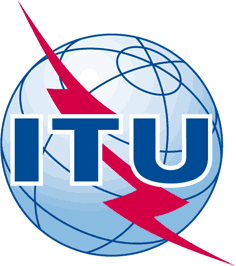 INTERNATIONAL TELECOMMUNICATION UNIONTELECOMMUNICATION
STANDARDIZATION SECTORSTUDY PERIOD 2017-2020INTERNATIONAL TELECOMMUNICATION UNIONTELECOMMUNICATION
STANDARDIZATION SECTORSTUDY PERIOD 2017-2020FGAI4H-M-027FGAI4H-M-027INTERNATIONAL TELECOMMUNICATION UNIONTELECOMMUNICATION
STANDARDIZATION SECTORSTUDY PERIOD 2017-2020INTERNATIONAL TELECOMMUNICATION UNIONTELECOMMUNICATION
STANDARDIZATION SECTORSTUDY PERIOD 2017-2020ITU-T Focus Group on AI for HealthITU-T Focus Group on AI for HealthINTERNATIONAL TELECOMMUNICATION UNIONTELECOMMUNICATION
STANDARDIZATION SECTORSTUDY PERIOD 2017-2020INTERNATIONAL TELECOMMUNICATION UNIONTELECOMMUNICATION
STANDARDIZATION SECTORSTUDY PERIOD 2017-2020Original: EnglishOriginal: EnglishWG(s):WG(s):PlenOnline, 28-30 September 2021Online, 28-30 September 2021DOCUMENTDOCUMENTDOCUMENTDOCUMENTDOCUMENTSource:Source:TG-Fertility Topic DriverTG-Fertility Topic DriverTG-Fertility Topic DriverTitle:Title:Initial docs: AI for human reproduction and fertility (TG-Fertility)Initial docs: AI for human reproduction and fertility (TG-Fertility)Initial docs: AI for human reproduction and fertility (TG-Fertility)Purpose:Purpose:DiscussionDiscussionDiscussionContact:Contact:Susanna Brandi, Eleonora Lippolis
Merck KGaA, Darmstadt, GermanySusanna Brandi, Eleonora Lippolis
Merck KGaA, Darmstadt, GermanyEmail: susanna.brandi@merckgroup.com, eleonora.lippolis@merckgroup.comAbstract:This document contains the Initial docs: AI for human reproduction and fertility (TG-Fertility) for the FG-AI4H Online, 28-30 September 2021. This TG was created in Meeting L.